Je marche pour un enfantRandonnée avec 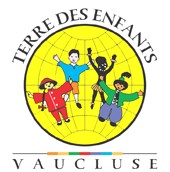 A  MORMOIRON Dans la bruyère et sous les pins vers une ancienne carrière de sable d’ocreSamedi 2 octobre à 14 heures 30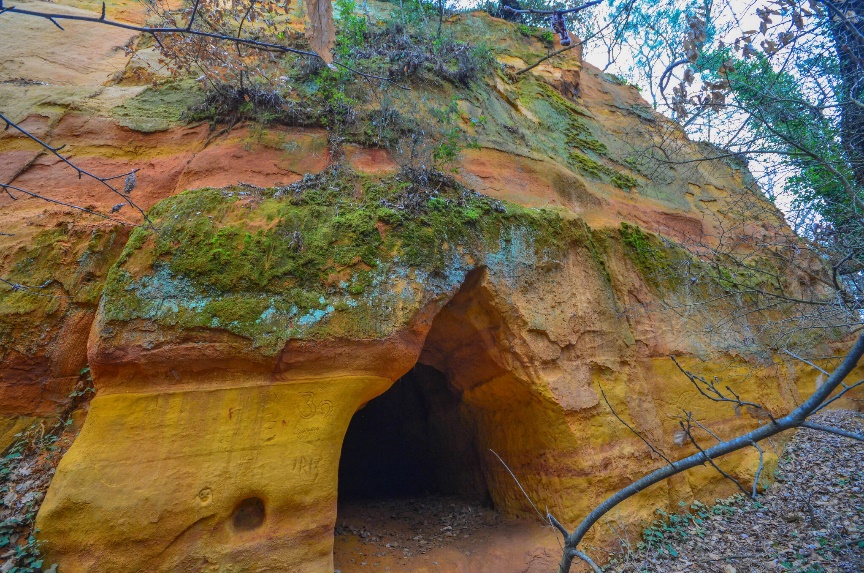 Rendez-vous au plan d’eau des Salette Au retour : goûter « fait maison » et boissons Ne pas jeter sur la voie publique 